TONDA OBAL NA CESTÁCHMgr. Věra Pavlátová a EkotýmV únoru 2019 zavítali na naši školu lektoři společnosti EKO-KOM s výukovým programem „Tonda Obal na cestách“. Tento výukový program je zaměřen na třídění a hlavně na předcházení odpadu, což je téma, které je nesmírně důležité pro udržitelný rozvoj naší obce i planety. Lektoři vždy program uzpůsobili věku posluchačů, jinak by to ani nešlo, protože se uskutečnilo 15 přednášek pro děti a žáky ve věku od 4 do 15 let! Na přednáškách lektorům velmi zdařile asistovali žáci našeho Ekotýmu, za což si vysloužili od lektorů velký dík a pochvalu.  Na naší škole byli lektoři velmi spokojeni s kázní i se znalostmi posluchačů a již se na nás za tři roky těší s dalším zajímavým programem.Biskupské gymnázium, ZŠ a MŠ Bohosudov – Tonda obal na cestáchPátek, 8. února 2019, začátek v 8.00 3 lektoři, 15 třídKaždý lektor jako asistenta 1 člena EkotýmuDozory konají příslušní vyučující, kteří třídu dovedou i do příslušného místa konání.Člen Ekotýmu spolupracuje s lektorem (přinášení, odnášení pomůcek a další aktivity)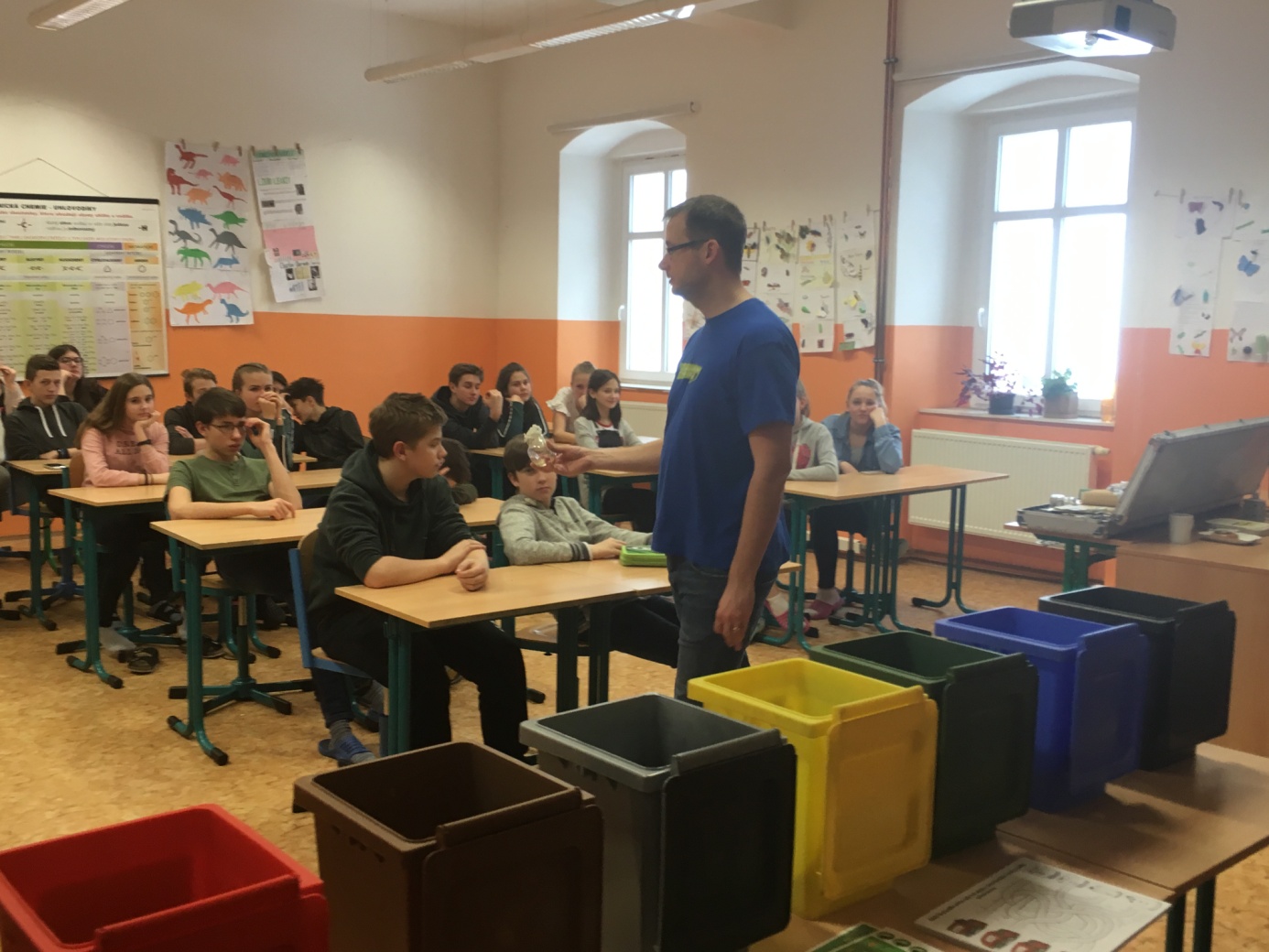 Číslo vyučovací hodiny1.lektor, učebna 229 (7. třída, 2. patro ZŠ)2.lektor, učebna chemie ZŠ,                č. 2173.lektor, učebna chemie G,                   č. 91.1.A, pomáhá Brabec 3.A82.A + MŠ, pomáhá Čihák 6.A8PRIMA, pomáhá Málek 6.A82.3.A, pomáhá Brabec 3.A82.B + MŠ, pomáhá Čihák 6.A8SEKUNDA, pomáhá Málek 6.A83.4.A, pomáhá Černý 3.A85.A, pomáhá Lázničková 7.A8TERCIE, pomáhá Majerčinová 5.A84.6.A, pomáhá Černý 3.A88.A, pomáhá Lázničková 7.A8KVARTA, pomáhá Majerčinová 5.A85.7.A, pomáhá Plíšková 6.A89.A, pomáhá Posel 5.A8KVINTA, pomáhá Látal 6.A8